СОВЕТ  ДЕПУТАТОВДОБРИНСКОГО МУНИЦИПАЛЬНОГО РАЙОНАЛипецкой области6-я сессия VII-го созываРЕШЕНИЕ09.02.2021г.                                     п.Добринка	                                      №59-рсО внесении изменений в Положение «О денежном содержании и социальных гарантиях лиц, замещающих должности муниципальной 	службы Добринского муниципального района»Рассмотрев представленный администрацией Добринского муниципального района проект изменений в Положение «О денежном содержании и социальных гарантиях лиц, замещающих должности муниципальной службы Добринского муниципального района», принятого решением Совета депутатов Добринского муниципального района от 27.09.2016 №101-рс, руководствуясь постановлением администрации Липецкой области от 5 июля 2016 года № 296 «О нормативах формирования расходов на оплату труда депутатов, выборных должностных лиц местного самоуправления, осуществляющих свои полномочия на постоянной основе, муниципальных служащих Липецкой области» и ч.4 ст.50, ст.27 Устава Добринского муниципального района, учитывая совместное решение постоянных комиссий по экономике, бюджету, муниципальной собственности и социальным вопросам и по правовым вопросам, местному самоуправлению и работе с депутатами, Совет депутатов Добринского муниципального районаРЕШИЛ:1. Принять изменения в Положение «О денежном содержании и социальных гарантиях лиц, замещающих должности муниципальной службы Добринского муниципального района» (прилагаются).2. Направить указанный нормативный правовой акт главе Добринского муниципального района для подписания и официального опубликования.3. Настоящее решение вступает в силу со дня принятия и распространяется на правоотношения, возникшие с 1 января 2021 года. Председатель Совета депутатовДобринского муниципального района 	                    	   	       М.Б.Денисов                                                                              Приняты                                                                                  решением Совета депутатов                                                                            Добринского муниципального района                                                                            от 09.02.2021г. №59-рсИЗМЕНЕНИЯ В ПОЛОЖЕНИЕО ДЕНЕЖНОМ СОДЕРЖАНИИ И СОЦИАЛЬНЫХ ГАРАНТИЯХ ЛИЦ,ЗАМЕЩАЮЩИХ ДОЛЖНОСТИ МУНИЦИПАЛЬНОЙ СЛУЖБЫДОБРИНСКОГО МУНИЦИПАЛЬНОГО РАЙОНАВнести в Положение «О денежном содержании и социальных гарантиях лиц, замещающих должности муниципальной службы Добринского муниципального района, принятого решением Совета депутатов Добринского муниципального района от 27.09.2016г. № 101-рс (с внесенными изменениями решениями Совета депутатов Добринского муниципального района: от 15.08.2017 №169-рс, от 27.11.2017 №187-рс, от 26.01.2018 №207-рс, от 03.08.2018 №227-рс, от 23.12.2019 №314-рс, от 25.12.2020 №28-рс), следующие изменения:В приложение №1 к Положению «О денежном содержании и социальных гарантиях лиц, замещающих должности муниципальной службы Добринского муниципального района» таблицу «Размеры должностных окладов лиц, замещающих должности муниципальной службы Добринского муниципального района» изложить в следующей редакции:«РАЗМЕРЫ ДОЛЖНОСТНЫХ ОКЛАДОВ ЛИЦ, ЗАМЕЩАЮЩИХ ДОЛЖНОСТИ МУНИЦИПАЛЬНОЙ СЛУЖБЫ ДОБРИНСКОГО МУНИЦИПАЛЬНОГО РАЙОНА              »ГлаваДобринского муниципального района                                           Р.И.Ченцов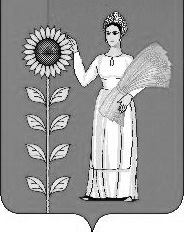 Наименование должностейIV группа по оплате трудаЕжемесячноеденежноепоощрение(должностныхокладов)Наименование должностейРазмеры должностных окладов(в руб.)Ежемесячноеденежноепоощрение(должностныхокладов)Первый заместитель главы администрации10 1632,5Заместитель главы администрации 9 3582,4Управляющий делами 8 2822,4Председатель контрольного органа, комитета, начальник управления 7 9912,4Заместитель председателя контрольного органа, департамента, комитета, начальника управления 7 2362,3Помощник (советник) председателя Совета депутатов, главы администрации4 7302,0Начальник отдела 7 9912,0Заместитель начальника отдела 7 2361,8Начальник отдела в составе комитета, управления, контрольного органа 6 6811,8Заместитель начальника отдела в составе комитета, управления, контрольного органа 6 4071,4Инспектор5 7791,4Главный специалист-эксперт 5 7791,2Ведущий специалист-эксперт 5 4191,2Специалист-эксперт 5 0571,2Старший специалист 1 разряда 5 0571,2Старший специалист 2 разряда 4 6961,2Старший специалист 3 разряда 4 3761,2Специалист 1 разряда 4 3761,0Специалист 2 разряда 3 5021,0Специалист 3 разряда 2 4651,0